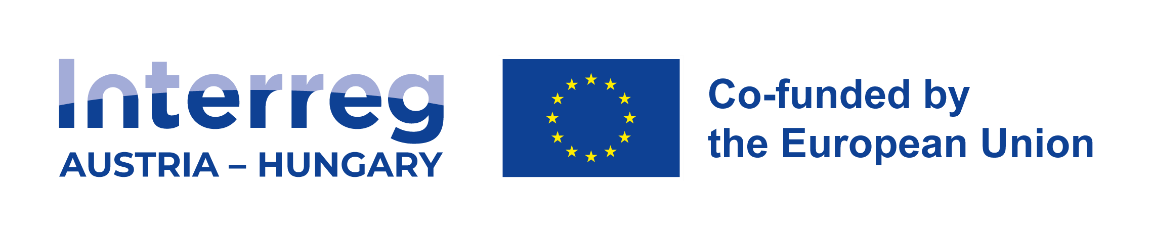 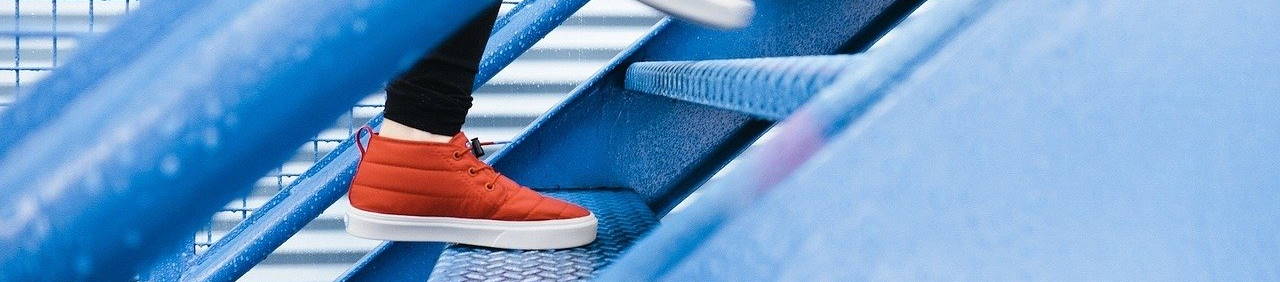 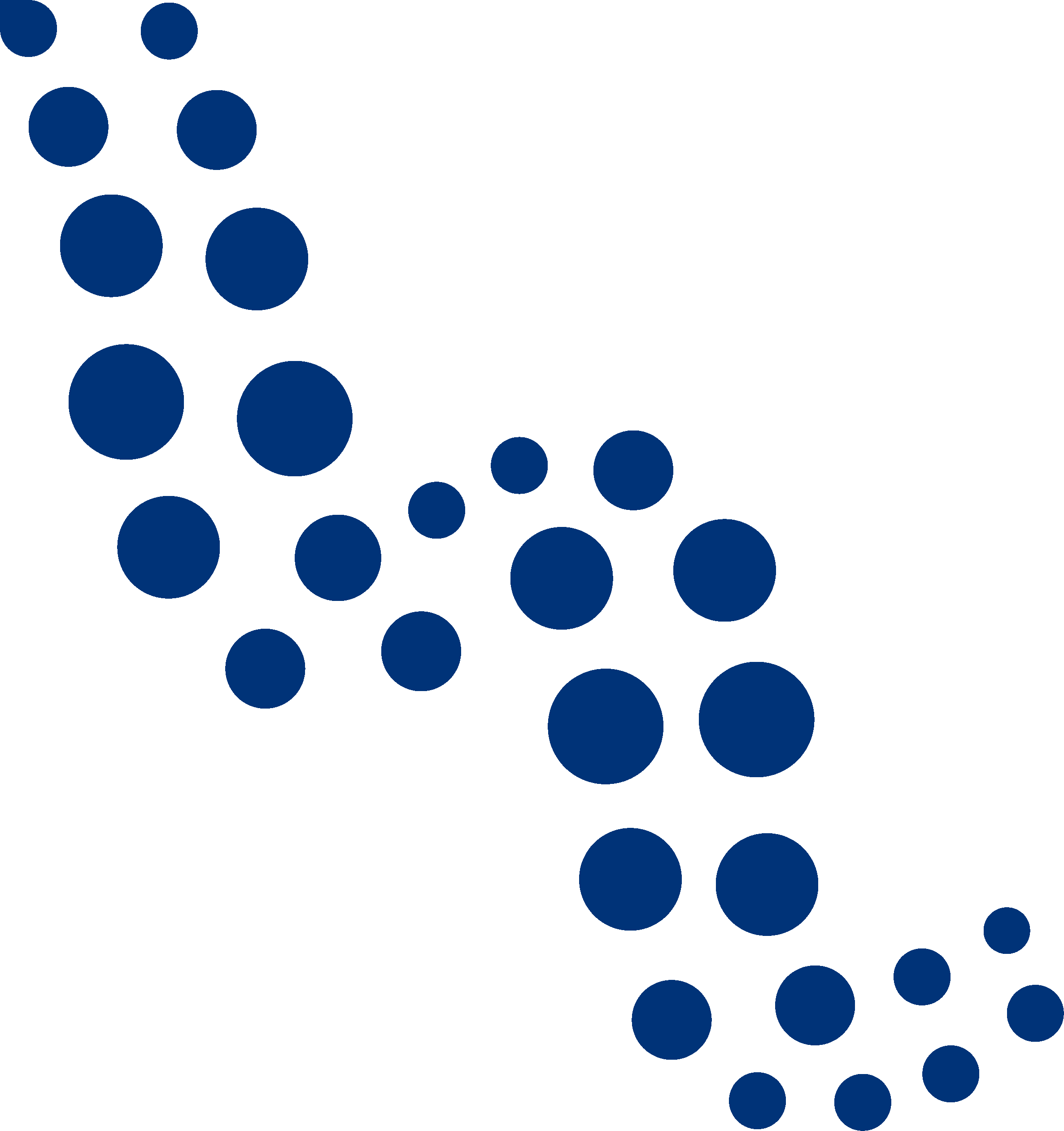 Projektakronym /
Projekt rövid címe:Projektnummer/
Projektazonosító:Name der Partnerorganisation in Landessprache / 
Partnerszervezet neve eredeti nyelven:Leadpartner*in/
Vezető partner:	Projektpartner*in/
Projektpartner:	Name der finanzierenden Stelle/
Finanszírozó szervezet neveÖffentlicher/privater Status der finanzierenden Stelle (öffentliche Stelle oder öffentlichkeitsnahe Institution), bzw. Art des Finanzierungsbeitrags / 
A finanszírozó szervezet pénzügyi státusza (közintézmény, vagy azzal azonos elbírálás alá eső intézmény1), ill. a pénzügyi hozzájárulás jellege:Öffentlicher/privater Status der finanzierenden Stelle (öffentliche Stelle oder öffentlichkeitsnahe Institution), bzw. Art des Finanzierungsbeitrags / 
A finanszírozó szervezet pénzügyi státusza (közintézmény, vagy azzal azonos elbírálás alá eső intézmény1), ill. a pénzügyi hozzájárulás jellege:	öffentlich / közpénz	privat / privátQuelle des Finanzierungsbeitrags / A pénzügyi hozzájárulás forrása:Quelle des Finanzierungsbeitrags / A pénzügyi hozzájárulás forrása:	Eigenmittel 
(Die betroffene Partnerorganisation und die finanzierende Stelle sind ident) /
Saját forrás (az érintett partner és a finanszírozó intézmény azonos)	Drittmittel 
(Die finanzierende Stelle und die betroffene Partnerorganisation sind nicht ident) /
Harmadik féltől származó pénzügyi hozzájárulás (a finanszírozó és az érintett partner nem azonos)Zeichnungsberechtigter Vertreter / zeichnungsberechtigte Vertreterin der finanzierenden Stelle /A finanszírozó szervezet aláírásra jogosult képviselője
Name/NévDer zeichnungsberechtigte Vertreter / die zeichnungsberechtigte Vertreterin der finanzierenden Stelle erklärt hiermit, für die oben genannte Projektpartnerorganisation des im Programm Interreg VI-A Österreich-Ungarn eingereichten Projektes, für die vollständige Dauer des Projektes, einen Finanzierungsbeitrag in folgender Höhe zur Verfügung zu stellen:A finanszírozó szervezet aláírásra jogosult képviselője kijelenti, hogy az Interreg VI-A Ausztria-Magyarország Program keretében benyújtott projektben részt vevő, fent nevezett projektpartner számára, a projekt teljes időtartamára vonatkozóan, az alábbi összegű pénzügyi hozzájárulást bocsájtja rendelkezésre:Summe des Finanzierungsbeitrags in Euro / 
Finanszírozási hozzájárulás összege euróban€Bei Drittfinanzierung verpflichtet sich die finanzierende Stelle, den Finanzierungsbeitrag nach der EFRE Vertragserstellung sobald wie möglich, aber spätestens bis zur im Vertrag festgelegten Frist in vertraglicher Form zur Verfügung zu stellen.Bei Drittfinanzierung verpflichtet sich die finanzierende Stelle, den Finanzierungsbeitrag nach der EFRE Vertragserstellung sobald wie möglich, aber spätestens bis zur im Vertrag festgelegten Frist in vertraglicher Form zur Verfügung zu stellen.Harmadik féltől származó pénzügyi hozzájárulás esetén, a hozzájárulást nyújtó szervezet vállalja, hogy az ERFA-szerződés megkötését követően a lehető leghamarabb, de legkésőbb az abban meghatározott határidőig szerződéses formában is biztosítja a pénzügyi hozzájárulás rendelkezésre állását.Harmadik féltől származó pénzügyi hozzájárulás esetén, a hozzájárulást nyújtó szervezet vállalja, hogy az ERFA-szerződés megkötését követően a lehető leghamarabb, de legkésőbb az abban meghatározott határidőig szerződéses formában is biztosítja a pénzügyi hozzájárulás rendelkezésre állását.Datum / Dátum:..............................................Ort / Hely:Unterschrift bzw. firmenmäßige Fertigung des zeichnungsberechtigten Vertreters / der zeichnungsberechtigten Vertreterin
A szervezet aláírásra jogosult képviselőjének (cégszerű) aláírása